ANNEXE 1Je soussigné(e) : Nom d’usage…………………………………………………Nom de famille :…………………………………….….......Prénom :…………………………………………  Discipline   ………………  Corps – Grade     ……………………………………………Adresse :…………………………………………………………………………………………………………………………………………………………………………………………………………………………………………………………………………………………………….Sollicite pour l’année scolaire 2022-2023 :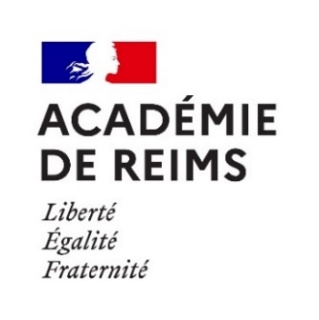 DEMANDE DE MISE EN DISPONIBILITE – 1ère DEMANDEANNEE SCOLAIRE 2022 – 2023A retourner au secrétariat DRH (ce.dpe@ac-reims.fr)Au plus tard le 18 mars 2022une mise en disponibilité de droit □ Pour élever un enfant âgé de moins de douze ans.□ Pour donner des soins à la suite d’un accident, d’une maladie grave ou d’un handicap à un enfant à charge, au conjoint, au partenaire avec lequel il est lié par un pacte civil de solidarité, ou à un ascendant nécessitant la présence d’une tierce personne.□ Pour suivre son conjoint ou le partenaire avec lequel il est lié par un pacte civil de solidarité lorsque celui-ci est astreint à établir sa résidence habituelle, à raison de sa profession, en un lieu éloigné du lieu d’exercice des fonctions du fonctionnaire.□ Pour exercer un mandat électif.□ Pour se rendre dans les DROM et COM, ou à l’étranger en vue de l’adoption d’un ou plusieurs enfants.une mise en disponibilité sur autorisation – A retourner au chef d’établissement le 11 mars 2022 au plus tard.□ Pour études ou recherches□ Pour convenances personnelles□ Pour créer ou reprendre une entreprise au sens de l’article L.351-24 du code du travail     (transmettre une demande détaillée de l’activité)Avis motivé du chef d’établissement□ Favorable                     □ Défavorable         …………………………………………………………………………………………………………………………………………………………………………………………………………………………………………………………………………………………………………Fait à ………………………………………, le …………………………….                                 Cachet et Signature□ j’ai pris connaissance que je perdrai mes droits à la retraite,□ j’ai pris acte que je perdrai mon poste, □ j’ai pris acte que l’octroi de la demande est valable pour toute la durée de l’année scolaire                            □ je m’engage à fournir à la DPE tout changement de coordonnées (adresse postale, courriel, téléphone) de situation familiale ou d’activité, pendant la période de mise en disponibilité.Fait à ………………………………………, le …………………………….                                 Signature de l’intéressé(e)